Rada Miejska w Serocku
Komisja Kultury, Oświaty i SportuProtokół nr 1/20221 Posiedzenie w dniu 31 stycznia 2022 
Obrady rozpoczęto 31 stycznia 2022 o godz. 14:30, a zakończono o godz. 16:21 tego samego dnia.W posiedzeniu wzięło udział 5 członków.Obecni:1. Sławomir Czerwiński
2. Bożena Kalinowska
3. Agnieszka Oktaba
4. Aneta Rogucka
5. Mariusz RosińskiW posiedzeniu dodatkowo udział wzięli:1. Artur Borkowski – Burmistrz Miasta i Gminy Serock2. Marek Bąbolski – Zastępca Burmistrza Miasta i Gminy Serock3. Renata Mulik – Dyrektor Centrum Kultury i Czytelnictwa w Serocku4. Agnieszka Woźniakowska – Kierownik Referatu Promocji i Wizerunku1. Otwarcie posiedzenia i przedstawienie porządku obrad.

Przewodniczący Komisji Kultury, Oświaty i Sportu Sławomir Czerwiński otworzył posiedzenie, powitał wszystkich zebranych, poinformował, że w komisji bierze udział 4 radnych. (Radna Agnieszka Oktaba spóźniła się)Przewodniczący przedstawił porządek posiedzenia:1. Otwarcie posiedzenia i przedstawienie porządku obrad.2. Przedstawienie organizacji ferii zimowych w Gminie Serock.3. Zapoznanie z kalendarzem imprez kulturalnych i sportowych na rok 2022.4. Omówienie planu pracy Komisji na 2022 roku.5. Sprawy różne.6. Zamknięcie posiedzenia.

Głosowano w sprawie:
Przyjęcie porządku obrad. 

Wyniki głosowania
ZA: 4, PRZECIW: 0, WSTRZYMUJĘ SIĘ: 0, BRAK GŁOSU: 0, NIEOBECNI: 1

Wyniki imienne:
ZA (4)
Sławomir Czerwiński, Bożena Kalinowska, Aneta Rogucka, Mariusz Rosiński
NIEOBECNI (1)
Agnieszka Oktaba

2. Przedstawienie organizacji ferii zimowych w Gminie Serock.

Informację o organizacji ferii zimowych w gminie Serock przedstawił Zastępca Burmistrza Miasta i Gminy Serock Marek Bąbolski głównie od strony zajęć sportowych. Tegoroczne ferie były już planowane dużo wcześniej. Plan został ustalony wspólnie z Panią Dyrektor CKiCz Renatą Mulik i póki co plan się powodzi chociaż sytuacja covidowa jest ciągle niepewna. Założeniem organizacji ferii było założenie, że SIS dzieli się z CKiCz na pół, czyli jeden tydzień będzie na sportowo a drugi tydzień będzie na kulturalnie. Informację o organizacji ferii zimowych w gminie Serock przedstawiła również Pani Dyrektor CKiCz Renata Mulik od strony zajęć w Centrum Kultury. Półkolonie zimowe 31.01.2022r. – 11.01.2022r. Program ferii zimowych oraz ramowy plan stanowią załączniki do protokołu. Koszt półkolonii dla dzieci posiadających kartę serocczanina na tydzień wynosi 500zł, a dla osób nie posiadających karty serocczanina 600zł. Przewodniczący Komisji Kultury, Oświaty i Sportu Sławomir Czerwiński zapytał o zajęcia sportowe w drugim tygodniu, czy one też będą dodatkowo płatne tzn. za każde zajęcia dzieci będą płaciły, czy po prostu kto przyjdzie to będzie mógł wziąć udział. Przewodniczący Komisji zapytał się również o ilości uczestników, gdyż różnią się w poszczególnych dniach, zajęciach i godzinach – czym jest to podyktowane. Czy koszty bilansują się przy zmniejszonej ilości uczestników, ponieważ na początku było zgłoszonych ponad 40 osób w tym momencie jest powyżej połowy, czy będzie potrzeba dofinansować półkolonie. Przewodniczący Komisji Kultury, Oświaty i Sportu Sławomir Czerwiński także serdecznie podziękował za zorganizowanie takiej formy wypoczynku. Zastępca Burmistrza Marek Bąbolski odpowiedział, że jeżeli chodzi o zajęcia w drugim tygodniu, czy też u Pani Dyrektor w pierwszym one są bezpłatne. To są zajęcia typowo bezpłatne, każdy chętny uczestnik będzie mógł na nie przyjść. Oczywiście to co mogą zrobić swoją kadrą tak jak w przypadku Spółki czy Pani Dyrektor to jest wykonywane swoją kadrą. Była potrzeba zatrudnienia jednej osoby na te dwa dni dodatkowe, ale zostało to skalkulowane. Co do kosztów to półkolonie zostały tak stworzone, żeby się same sfinansowały. Po obliczeniach przy około 30 osób wyszliby na zero, w tych 23 osobach co są obecnie niestety na zero nie wychodzą, więc starty są pokrywane z zysku Spółki. Niestety jest to to ryzyko, które wpisało się pierwszy raz w tego typu imprezy, bo do tej pory czy na letnich czy na feryjnych zawsze wychodzili na minimalnym plusie. Sytuacja covidowa sprawiła taki stan rzeczy, w którym trzeba sobie pomagać. Dyrektor CKiCz Renata Mulik odpowiedziała, że jeśli chodzi o wycieczki zewnętrzne postanowili wykorzystać ilość miejsc w autokarze, ponieważ jest to 50 osobowy autokar to został umożliwiony wyjazd dzieciom z miasta, więc one ponoszą opłaty za wejście na lodowisko i jeśli ktoś nie ma to i za wypożyczenie łyżew. Tak samo w przypadku wycieczki do manufaktury czekolady i jump arenę, dzieci nie uczestniczące w półkolonii a tylko korzystające z możliwości wyjazdu pokrywały koszty, także był uzupełniony 50 osobowy skład, ilość opiekunów będzie zasilona przez pracowników Centrum, więc nie zostaną poniesione dodatkowe koszty, a autokar i tak jedzie. Przewodniczący Rady Miejskiej Mariusz Rosiński zapytał co było przyczyną zrezygnowania tylu osób z półkolonii z 40 dzieci zostało ponad 20. Przewodniczący Rady Miejskiej Mariusz Rosiński podziękował za przygotowanie półkolonii. Dyrektor CKiCz Renata Mulik pozwoliła sobie przypomnieć, że w ubiegłym roku odbywały się ferie. Centrum Kultury organizowało już na bazie szkoły – korzystali z górki śniegowej, korzystali z Sali w przedszkolu. Obecnie jest to IV edycja półkolonii. Jeśli chodzi o ilość osób, które zrezygnowały z półkolonii w CKiCz to przyczyny były takie, że np. dziecko zostało objęte kwarantanną, natomiast kilka osób zdecydowało się na wyjazd rodzinny. Czyli z tych 8 osób, które zrezygnowały to z przyczyn osobistych lub kwarantanna, a te 25 będzie uczestniczyć.Zastępca Burmistrza Marek Bąbolski powiedział, że jeśli chodzi o półkolonie na sportowo to większość uczestników, którzy zrezygnowali z półkolonii to była sytuacja spowodowana covidem, częściowo kwarantanny, częściowo pozytywne wyniki, ale również sporo rodziców się wystraszyło i ten czas mimo tego, że ilość osób była ograniczona, ale jednak postanowili, żeby te dzieci trzymać w domu pod osłoną domowego ogródka i nie puszczać w tłum. Można powiedzieć, że 80% uczestników zrezygnowało głównie z przyczyn covidowych.3. Zapoznanie z kalendarzem imprez kulturalnych i sportowych na rok 2022.
Zastępca Burmistrza Marek Bąbolski poinformował, że kalendarz imprez kulturalnych i sportowych jest tworzony we współpracy gminy, CKiCz i Spółki. Każde wydarzenie jest planowane z dużym wyprzedzeniem, jeśli chodzi o imprezy plenerowe to nawet 3, 4 czasami 5 miesięcy wcześniej. Zakładane jest, że wszystkie imprezy się odbędą, ale w tym momencie niestety nie są w stanie w 100% zagwarantować. Po 2,5 roku tej sytuacji, lockdownu ludzie potrzebują wyjść, rozerwać się, potrzebują normalności w związku z powyższym Zastępca Burmistrza liczy, że ten kalendarz mimo tego co się dzieje obecnie, uda się w większości zrealizować. Dyrektor CKiCz Renata Mulik przedstawiła kalendarz imprez kulturalnych i sportowych na rok 2022. Przedstawiony kalendarz stanowi załącznik do protokołu. Burmistrz Artur Borkowski złożył podziękowania Pani Dyrektor Renacie Mulik oraz Zastępcy Burmistrza Panu Markowi Bąbolskiemu za przygotowanie bardzo ciekawych zajęć podczas ferii. Powiedział, że klaruje się bardzo ciekawy rok i ma nadzieję, że z jak najmniejszą ingerencją zewnętrzną. Przewodniczący Komisji Sławomir Czerwiński dopytał o imprezy sołeckie, ponieważ w kalendarzu są nie wykazane. Dyrektor CKiCz Renata Mulik powiedziała, że z jej wiedzy na chwilę obecną wynika, iż sołtysi nie deklarują żadnych imprez sołeckich. Oczywiście jeśli będzie takie zapotrzebowanie to Centrum Kultury bardzo chętnie włączy się jako współorganizator i pomoże. Zastępca Burmistrza Marek Bąbolski potwierdził słowa Pani Dyrektor, że sołectwa się z tych imprez wycofały i takich imprez kameralnych, więc póki co będą imprezy, które wynikają z kalendarza. Przewodniczący Komisji Sławomir Czerwiński zapytał się również o aplikację historyczną, gdyż ona również się wpisuje w kalendarz tego roku - Jak to będzie wyglądać, jak jest czasowo to przewidziane, jakie środki są przeznaczone.Kierownik Referatu PiW Agnieszka Woźniakowska odpowiedziała, że są w trakcie przygotowywania aplikacji, która będzie aplikacją turystyczną jak i aplikacją dla mieszkańców. Będzie spełniała dwie funkcje. Jeśli chodzi o dofinansowanie jest to wykonywane ze środków własnych. Do wykonania aplikacji została wybrana firma zewnętrzna, która w ubiegłym roku otrzymała nagrody za aplikację dla Zabrza itp. Póki co muszą zbudować całą funkcjonalność systemu, wypełnić ją treścią. Aplikacja wystartowałaby tak naprawdę 1 kwietnia. Aplikacja będzie posiadała również szereg informacji historycznych, turystycznych, kąpieliska, szlaki rowerowe, szlaki piesze, będzie funkcja audio przewodników. Turyści będą posiadali wyznaczone już dwie trasy, jedną po gminie a drugą wokół rynku po Serocku. W aplikacji będą się znajdować wszystkie jednostki publiczne jak ośrodek zdrowia, biblioteka itp. Przewodniczący Komisji Sławomir Czerwiński zaproponował by zapytać gminne ośrodki czy byłyby zaineresowane czy chciałyby uczestniczyć w tych kosztach, gdyż była by to dla nich reklama czy ta aplikacja zawierała by też o nich informację.Kierownik Referatu PiW Agnieszka Woźniakowska odpowiedziała, że ta umowa jest już podpisana i takie dodanie może spowodować zwiększenia kwoty, a jak wiadomo idzie to ze środków własnych. Oczywiście wystąpią do przedsiębiorców, hoteli i różnego rodzaju usługodawców z propozycją o zamieszczenie informacji o ich usługach, będzie to zamieszczone w aplikacji w specjalnej zakładce. Kierownik Referatu PiW Agnieszka Woźniakowska powiedziała, że aplikacja będzie cały czas rozwijana, będą dodawane najnowsze rzeczy by jak najlepiej usprawnić zapotrzebowanie mieszkańcom jak i turystom. Przewodniczący Komisji Sławomir Czerwiński zapytał jakie koszty poniosą w ramach tej aplikacji. Kierownik Referatu PiW Agnieszka Woźniakowska odpowiedziała, że dokładnie kwoty nie pamięta, ale jest to w granicach około 47 000,00zł brutto.Przewodniczący Rady Mariusz Rosiński podziękował za przygotowanie tak bogatego kalendarza z mnóstwem różnych imprez, dopytał również o półmaraton Zegrzyński, o Twin Cities Cup Serock, o Duo Cross – czy będą te wydarzenia organizowane. Czy Narodowe Święto Pamięci Ofiar Zbrodni Katyńskiej faktycznie jest 12 czy 13stego kwietnia – prośba o potwierdzenie daty. Przewodniczący Rady Mariusz Rosiński dopytał się również o organizację Złotych Godów. Zastępca Burmistrza Marek Bąbolski odpowiedział, że ten kalendarz jest ważny na jakiś dzień, on pewnie gdzieś tam ulegnie zmianie i miejmy nadzieję, że na plus, że wydarzenia i imprezy będą dopisywane, a nie odejmowane. Półmaraton Zegrzyński będzie, lecz na dzień publikacji kalendarza niestety nie było podanych dokładnie terminów. Jeżeli chodzi o DUO Cross to odbędzie się 27 marca, regulaminy są w trakcie ostatniego szlifu. Po feriach zostaną uruchomione zapisy na ta imprezę. Co do Twin Cities Cup oczywiście prowadzone są rozmowy i ustalanie szczegółów, być może zaplanowane zostanie na przełomie sierpnia i września. Z perspektywy imprez to te wszystkie w plenerze się odbędą. Dyrektor CKiCz Renata Mulik uzupełniła informację odnośnie rocznicy Zbrodni Katyńskiej. Została ona zaplanowana z prozaicznego powodu, jest to wtorek, sala widowiskowa jest dostępna przed południem i nie chcą zawieszać tych cyklicznych zajęć, które odbywają się w poniedziałki, środy i piątki dla seniorów, a chcą zorganizować prelekcje historyczną w Centrum Kultury. Zostało przyznane dofinansowanie z funduszu patriotycznego więc zostanie zorganizowana prelekcja jak i wycieczka na powązki. Wycieczka ma być 9tego z przewodnikiem. Na materiałach oczywiście ukaże się data 13 kwietnia, lecz ze względów organizacyjnych zostało to zaplanowane na 12 kwietnia. Przewodniczący Rady Mariusz Rosiński dopytał jeszcze o wydarzeni jakim są Złote Gody.Dyrektor CKiCz Renata Mulik odpowiedziała, że po ustaleniu z Panią Kierownik USC Magdaleną Kawałowską uroczystość zaplanowana jest na 24 lutego. Gody zostały przeniesione z poprzedniego roku. Pary, które obchodzą w tym roku swoją uroczystość oczekują na spotkanie na żywo, nie chcą tego robić on-line, więc grupa podzielona została na pół. Wydarzenie będzie z drobnym programem artystycznym. Grupa została podzielona, gdyż jest to około 40 par na godzinę 10:00 i godz. 12:00.Przewodniczący Rady Mariusz Rosiński zapytał o podobny program, aplikacja, zwiedzanie Serocka, ale gmina ma również wąwóz Szaniawskiego. W wąwozie powstały tabliczki z kodami QR, które pozwalają na rozszerzenie wiadomości o historii tego miejsca. Przewodniczący Mariusz Rosiński zaproponował by napisać na stronie, nagłośnić, że coś takiego istnieje by mieszkańcy mogli korzystać z tego typu wiadomości. Co do kwestii telefonów to czy system sms jeszcze funkcjonuje, ponieważ ostatnio się one nie pojawiają – jak ta kwestia funkcjonuje.Kierownik Referatu PiW Agnieszka Woźniakowska odpowiedziała, że jeśli chodzi o system QR to wydaje się, że była to inicjatywa powiatu legionowskiego, ale musi to sprawdzić. Te wszystkie aplikacje, System Informacji Miejskiej, QR zostaną ze sobą połączone. Jeśli chodzi o system sms- owy ona ciągle działa, natomiast głównym źródłem informowania mieszkańców o przedsięwzięciach jest informacyjny szyld. Smsy będą wysyłane w razie konieczności. 
4. Omówienie planu pracy Komisji na 2022 roku.

Przewodniczący Komisji Sławomir Czerwiński przedstawiła Plan Pracy Komisji na 2022r. 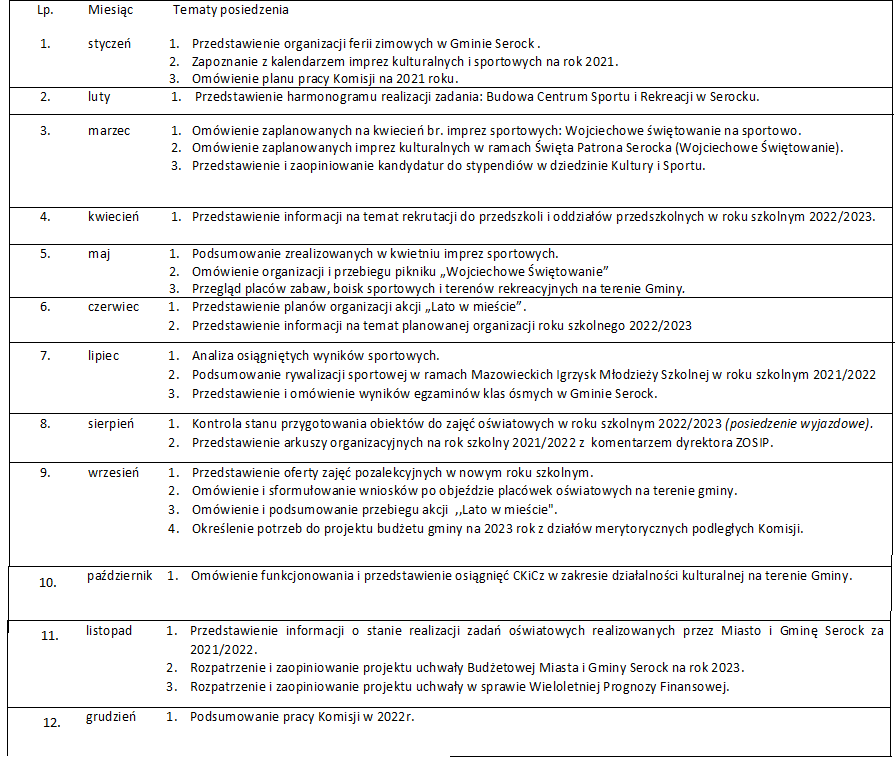 Przewodniczący Rady Mariusz Rosiński zaproponował przeniesienie punktu 3 z marca: Przedstawienie i zaopiniowanie kandydatur do stypendiów w dziedzinie Kultury i Sportu na kwiecień, ponieważ termin jest generalnie do końca kwietnia. 

5. Sprawy różne.
Przewodniczący Rady Mariusz Rosiński zapytał, jak wygląda obecnie sytuacja, jeśli chodzi o pracę przedszkoli oczywiście chodzi tu w kontekście covidu. Jak ta praca obecnie przebiega.Burmistrz Artur Borkowski odpowiedział, że przedszkola pracują zgodnie z harmonogramem, przy znacząco obniżonej frekwencji, ale taką miarodajną odpowiedź postara się przygotować w najbliższym czasie i przekaże, jak sytuacja wygląda. 

6. Zamknięcie posiedzenia.

Przewodniczący Komisji Kultury, Oświaty i Sportu Sławomir Czerwiński stwierdził wyczerpanie porządku obrad i zakończył posiedzenie komisji.Przewodniczący
Rada Miejska w SerockuSławomir Czerwiński
Przygotował(a): Justyna KuniewiczPrzygotowano przy pomocy programu eSesja.pl poniedziałek Wtorek środa czwartek piątek 7:30-8:30 przyjmowanie dzieci 7:30-8:30 przyjmowanie dzieci 7:30-8:30 przyjmowanie dzieci 7:30-8:30 przyjmowanie dzieci 7:30-8:30 przyjmowanie dzieci 9:00 II śniadanie 9:00 II śniadanie 9:00 II śniadanie 8:45 II śniadanie 8:45 II śniadanie 09:30-11:00 Zajęcia sportowo- rekreacyjne 11:30-13:00 CKiCz Warsztaty tańca sala wid. 09:30-12:30 Wyjazd do Jabłonny Ścianka wspinaczkowa Film CKiCz 10:00 -11:30 sala wid. 12:00-13:00 Zajęcia sportowo- rekreacyjne 09:15-12:30 Wyjazd do Legionowa na lodowisko 09:15-13:00 Spacer Jadwisin ognisko* 13:15 obiad 13:00 obiad 13:00 obiad 13:00 obiad 14:00 obiad 13:45 - 16:00 Zajęcia sportowo- rekreacyjne gość specjalny Prezes HDK Sala 36 13:45 - 16:00 Zajęcia sportowo- rekreacyjne Warsztaty Szachy Sala 36 13:30 - 14:30 Warsztaty WOPR Sala 36 14:30-16:00 Zajęcia sportowo- rekreacyjne 13:45 - 15:30 Filcowanie/kodowanie Sala 36 15:30-16:00 Gry stolikowe Sala 36 14:30 - 16:00 Zajęcia sportowo- rekreacyjne Podwieczorek podwieczorek podwieczorek podwieczorek Podwieczorek* Odbiór dzieci do godz.16:30 Odbiór dzieci do godz.16:30 Odbiór dzieci do godz.16:30 Odbiór dzieci do godz.16:30 Odbiór dzieci do godz.16:30 DataGodzinaPropozycjeIlość osób7.02.08:00 - 08:30Zbiórka na sali257.02.08:30 - 9:00Śniadanie287.02.9:00 - 10:45Zajęcia zapoznawczo - taneczne257.02.11:00-12.00Spektakl pt. "Na krańcu Świata" 257.02.12:30 - 13.00Obiad287.02.13:00 - 14:30 zajęcia sportowe/Warsztaty  Drukarki 3D257.02.14:30Podwieczorek287.02.14:30 - 16:00Warsztaty  Drukarki 3D/ zajęcia sportowe7.02.16:00Zakończenie dnia258.02.08:00 - 08:30Zbiórka na sali258.02.08:15 - 08:45Śniadanie288.02.09:00Wyjazd autokarem8.02.10:00 - 12:00Muzeum sportu + lekcje muzealne (Warszawa)408.02.12:00 - 12:30Lunch w autokarze (kanapki, bułka, soczek)288.02.13:00 - 14:00Lodowisko w Legionowie408.02.14:30 - 15:00Obiad 288.02.15.00-16.00Popołudniowy relaks (film, puzzle, gry i zabawy)258.02.16:00Zakończenie dnia259.02.08:00 - 08:30Zbiórka na sali259.02.08:30 - 9:00Śniadanie289.02.9:00 - 10:30Warsztaty taneczne /warsztaty "bałwankowe skarpetki"259.02.10:30 - 12:00Warsztaty "bałwankowe skarpetki"/warsztaty taneczne259.02.12:00 - 12:30Obiad289.02.12:30 - 14:00Biblioteka - spotkanie, zabawy, warsztaty259.02.14:00 - 16:00Warsztaty uważności/techniki oddechowe259.02.15:00 - 15:15Podwieczorek289.02.15:30 - 16:00Zakończenie dnia2510.02.08:00Zbiórka na sali2510.02.08:00- 08:30Śniadanie2810.02.08:30Wyjazd autokarem4810.02.9:30 - 11:00 Manufaktura czekolady4510.02.15.30Lunch w autokarze (kanapki, bułka, soczek)2810.02.11:30 - 12:30JUMP Arena 4510.02. 13:30 - 14:10Obiad2810.02.14:10 - 15:30Spacer do Izby Pamięci - wykład2510.02. 16:00Zakończenie dnia2511.02.08:00 - 08:30Zbiórka na sali2511.02.08:30 - 9:00Śniadanie2811.02.9:00 - 11:00Warsztaty książkowy recykling2511.02.11.00-12.00Program muzyczny pt. "Czerwony kapturek"2511.02.12:15 - 12:45Obiad 2811.02.13:00 - 15:00Warsztaty plastyczne "kartka walentynkowa"2511.02.15:00 - 15:15Podwieczorek2811.02.15.15-16.00Podsumowanie, wręczenie dyplomów i nagród25StyczeńDataNazwa wydarzeniaStyczeń8.01.Koncert NoworocznyStyczeń09.01Muzyczny PodwieczorekStyczeń16.01Koncert kolęd i pastorałek "Kolędować Małemu" - Zespół InCantoStyczeń22.01Spektakl "Grace i Gloria"Styczeń23.01Koncert instrumentalistów "Kolędować Małemu"Styczeń29.01Teatr Młodego WidzaStyczeń30.01Koncert kolęd i pastorałek "Kolędować Małemu" - Zespół KantyczkiLuty31.01 - 11.02Akcja Zima w mieścieLuty31.01 - 04.02Półkolonie na sportowo - SISLuty7-11.02Półkolonie z kulturą - CKiCZLuty13.02Muzyczny powieczorekLuty26.02Teatr Młodego WidzaLuty27.02Wieczór w teatrzeMarzec01.03Narodowy Dzień Pamięci „Żołnierzy Wyklętych”Marzec06.03Dzień KobietMarzec13.03Muzyczny PodwieczorekMarzec20.03Poland Bike MarathonMarzec20.03Wieczór w teatrzeMarzec22.0345. Konkurs Warszawska Syrenka - Eliminacje GminneMarzec26.03Teatr Młodego WidzaMarzec27.03DuoCrossMarzecmarzecGminny Konkurs Plastyczny "Motyw Wielkanocny"Kwiecień10.04Muzyczny PodwieczorekKwiecień12.0482. Rocznica Zbrodni Katyńskiej, Msza święta, Apel Pamięci,KwiecieńkwiecieńUroczysta sesja Rady miejskiejKwiecień24.04X Bieg Wojciechowy/Bieg z książkąKwiecień24.04Uroczysta Msza święta z okazji Święta Patrona Miasta SerockKwiecień30.04Teatr Młodego WidzaMaj02.05Dzień FlagiMaj07.05Gminny Dzień StrażakaMaj8 - 15.05Tydzień BibliotekMaj08.05Muzyczny PodwieczorekMaj14.05Noc muzeówMaj14.05III Memoriał Stanisława Ściechury - tenis stołowyMaj21.05Dni SerockaMaj28.05Teatr Młodego WidzaMaj29.05Triathlon SerockCzerwiec03.06Gminna Olimpiada PrzedszkolakówCzerwiec04.06Gminny Dzień DzieckaCzerwiec09.06Dzień Sportu dla SeniorówCzerwiec12.06Muzyczny PodwieczorekCzerwiec25.06WiankiLipiec02.07Powitanie wakacji na sportowoLipiec03.07Spływ kajakowyLipiec03.07To Barbarki robotaLipiec4 - 8.07Półkolonie na sportowoLipiec11 - 15.07Półkolonie z kulturąLipiec10.07Fontanna MuzykiLipiec18 - 22.07Półkolonie na sportowoLipiec24.07.Fontanna Muzyki25 - 29.07Półkolonie na sportowoSierpień01.08Obchody 78. Rocznicy Powstania WarszawskiegoSierpień1 - 5.08Półkolonie na sportowoSierpień8 - 12.08Półkolonie z kulturąSierpień07.08.Fontanna MuzykiSierpień27.08Koncert pod brzozami, II Ogólnopolski Zlot SeniorówSierpień27.08Zakończenie wakacjiSierpień28.08.Fontanna MuzykiWrzesień01.09Obchody 83. rocznicy wybuchu II Wojny Światowej/ Porozumienia sierpnioweWrzesień03.09Święto Darów Ziemi/Festiwal SołectwWrzesieńwrzesieńNarodowe czytanieWrzesień17.09XV Jubileuszowy Rajd PamięciWrzesień24.09Teatr Młodego WidzaWrzesień25.09V Nadnarwiańskie Spotkania ze SztukąPaździernikpaździernikInauguracja roku akademickiego SASPaździernik8.10Noc BibliotekPaździernik9.10Muzyczny podwieczorekPaździernik22.10Dzień SenioraPaździernik23.10XX Jubileuszowy Bieg NiepodległościPaździernik29.10Teatr Młodego WidzaListopad05.11Zaduszki JazzoweListopad05.11Turniej tenisa stołowegoListopad11.11Święto Odzyskania NiepodległościListopad13.11Muzyczny podwieczorekListopad26.11Teatr Młodego WidzaListopad26.11Wieczór w teatrzeGrudzień03.12MikołajkiGrudzień04.12Turniej szachowy mikołajkowyGrudzień04.12Rozświetlenie serockiej choinkiGrudzieńgrudzieńGminny Konkurs Plastyczny „Magia Świąt Bożego Narodzenia”Grudzień11.12Muzyczny podwieczorekGrudzień18.12XXIII Spotkanie WigilijneGrudzieńgrudzieńWigilia seniorów i osób samotnych